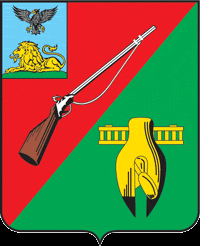 ОБЩЕСТВЕННАЯ ПАЛАТАСТАРООСКОЛЬСКОГО ГОРОДСКОГО ОКРУГАIIСОЗЫВАОдиннадцатое пленарное  заседание Общественной палатыСтарооскольского городского округа«21» марта   2017 г.	                                  		                                        № 66                                                             РЕШЕНИЕОб экологии  городской свалки,сокращение несанкционированныхсвалок на территории Старооскольского городского округаЗаслушав и обсудив информацию заместителя начальника департамента по жилищно-коммунальному хозяйству, транспорту и связи Писаренко А. В. и  начальника отдела лесного контроля экологии и природопользования  Жакунец А. С., председателя комиссии по экологии и благоустройству Емельяненко А.И.  Общественная палата РЕШИЛА:Принять к сведению информацию Писаренко А.В. -  заместителя начальника департамента по жилищно-коммунальному хозяйству, транспорту и связи, Жакунец А. С. – начальника отдела лесного контроля экологии и природопользования, Емельяненко А.И. председателя комиссии по экологии и благоустройству.Рекомендовать администрации Старооскольского городского округа принять меры по недопущению  образование  несанкционированных свалок в лесах,  лесопосадках,  городской и сельских территориях.Рекомендовать администрации Старооскольского городского округа изучить и предложить программу перехода на раздельный сбор бытовых отходов от населения, а также инициировать открытие пунктов приёма пластиковой и стеклотары.Рекомендовать администрации Старооскольского городского округа усилить работу по заключению договоров на вывозку твердо бытовых отходов с жителями частного сектора, собственниками участков ИЖС и организациями «микробизнеса».Контроль за данным решением возложить на председателя комиссии по экологии и благоустройству Емельяненко А.И.Председатель Общественной палатыСтарооскольского городского округа				       В.М.РассоловСекретарь Общественной палатыСтарооскольского городского округа			          	       В.Н. Колотилкин